2 класс. Урок русского языка.Раздел «Слово» (35 часов)Номер урока по порядку: 43.Номер урока в разделе: 4.Тема: «Слова, противоположные по значению».Цель: планируется, что к окончанию урока учащиеся будут иметь представление о словах, противоположных по значению.Задачи: способствовать:- ознакомлению со словами противоположными по значению;- формированию умения подбирать слова, противоположные по значению;- формированию практического умения раскрывать лексическое значение слов;- обогащению словарного запаса учащихся;- развитию коммуникативных умений при работе в паре, в группе.Тип урока: изучения и первичного закрепления новых знаний.Оборудование: учебник 2 часть М. Б. Антипова, А. В. Верниковская, Е. С. Грабчикова «Русский язык», 2 класс; карточки с заданиями для парной и групповой работы, самостоятельной работы, карточки со словами для доски, изображение ёлки, ёлочных игрушек, звезды для доски, конверт с письмом от Деда Мороза, сувениры-ёлочки.Ход урока1. Организационный этап.- Обратите внимание на доску. Прочитайте пословицу. Объясните её смысл.Труд кормит, а лень портит.- Как вы думаете, лень на уроке портит нас? Почему?- Старайтесь на уроке трудиться и быть внимательными, чтобы вас не испортила лень, и вы получили новые знания.2. Этап актуализации субъектного опыта учащихся.Для того чтобы оценить свою работу на уроке, вы будете закрашивать ёлочные игрушки в оценочном листе. Если вы отлично поработали, не допустили ошибок - закрашиваете большую игрушку, если вы хорошо поработали, возможно, допустили ошибку - закрашиваете игрушку среднего размера, если вы поработали недостаточно хорошо, допустили много ошибок - закрашиваете маленькую ёлочную игрушку.Подсказка для оценивания на доске.- отлично, без ошибок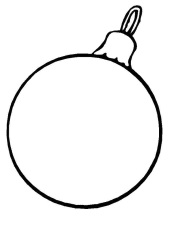 - хорошо, 1 ошибка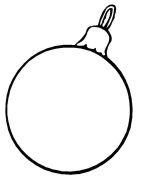 - недостаточно хорошо, много ошибок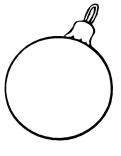 Также я предлагаю вам украсить новогоднюю ёлку на доске. За каждое правильно и хорошо выполненное задание, я буду давать ёлочную игрушку. Выбирать того, кто повесит игрушку на ёлку, мы будем при помощи полосок с именами, которые я буду доставать из стаканчика.- Обратите внимание на доску. Вы видите карточки со словами. Выберите карточки со словами, близкими по значению.труд   работа    дело   занятие    учёба   сон      - Какое слово лишнее? Почему?- Молодцы. Вы правильно выбрали слова, близкие по значению.- Обратите внимание на чистописание.ЧистописаниеТт Дд Бб- Выберете и обведите самую правильно написанную букву. тру..  дело   бездел..е- Вставьте пропущенные буквы. Почему?- Спишите, подчеркните буквы, которые вставили.- Найдите лишнее слово. Почему?- Назовите слово, близкое по значению к слову «безделье»? (Лень)- Понадобиться ли нам на уроке слова «безделье» и «лень»? Почему?Оцените выполнение задания. Если вы отлично поработали, не допустили ошибок - закрашиваете большую игрушку, если вы хорошо поработали, возможно, допустили ошибку - закрашиваете игрушку среднего размера, если вы поработали недостаточно хорошо, допустили много ошибок - закрашиваете маленькую ёлочную игрушку.- Встаньте те, кто закрасил большую игрушку?- Встаньте те, кто закрасил игрушку среднего размера?- Встаньте те, кто закрасил маленькую игрушку?- За выполнение этого задания вы получаете первую игрушку для ёлочки.3. Этап изучения нового материала.- Вы справились с первым заданием, получили ёлочную игрушку, теперь я предлагаю вам послушать сказку о двух подружках.(Читаю, вывешиваю карточки со словами на доску).- Жили-были две подружки. Вторая подружка никогда не соглашалась с первой. Всегда говорила наоборот.- Ну и жарко! - говорит первая подружка.- Да ты что? Холодно! - отвечает вторая.- Я вся  покраснела! - жалуется первая.- А я побледнела! - спорит с ней вторая.Так и продолжалось:- Ты что такая  кислая?- Нет, я – сладкая?- Какой весёлый мультфильм!- Нет, он грустный!- Но однажды вторая подружка не захотела спорить с первой, потому что первая сказала:- Ты такая умная!- Что должна была ответить вторая подружка? (глупая)жарко - холоднопокраснела - побледнелакислая - сладкаявесёлый - грустныйумная - глупая- Прочитайте слова парами. Очень интересные пары слов получились!- Можно ли их назвать близкими по значению?- Предположите, как они называются? (Слова с противоположным значением…)- Определите тему  урока.Тема: Слова, _______________ противоположные (слово закрыто) по значению.Задачи: узнаем, как… называются эти слованаучимся… находить и подбирать эти слова - Откуда мы можем узнать, как правильно называются эти слова?Работа с правилом (стр. 11):- самостоятельное прочтение правила учащимися,- коллективное чтение правила.- Как правильно называются слова (использую слова-названия из ответов детей при определении темы и показываю на пары слов из сказки на доске)?Открываю слово в теме урока (противоположные).Тема: Слова, противоположные по значению.Ещё раз обращаю внимание на тему и задачи урока.- Назовите слово, противоположное по значению слову «день», «высоко», «широкий». - Для чего слова с противоположным значением нужны в нашей речи?4. Этап первичной проверки знаний и способов деятельности.- Для того чтобы научиться подбирать слова, противоположные по значению, предлагаю выполнить упражнение 16 на странице 11.Работа в парах. Упражнение 16, страница 11.- Прочитайте задание. Рассмотрите рисунки. Какие гномы? Подберите слова с противоположным значением из слов для справок. Обсудите с соседом по парте. Запишите слова парами.Проверка (читают записанные слова): грустный - весёлыйтолстый - худой- Поднимите руки те, кто согласен с первой парой слов. Не согласен. Со второй парой слов? Не согласен?Оцените выполнение упражнения. Если вы отлично поработали, не допустили ошибок - закрашиваете большую игрушку, если вы хорошо поработали, возможно, допустили ошибку - закрашиваете игрушку среднего размера, если вы поработали недостаточно хорошо, допустили много ошибок - закрашиваете маленькую ёлочную игрушку.- Встаньте те, кто закрасил большую игрушку?- Встаньте те, кто закрасил игрушку среднего размера?- В каких словах вы допустили ошибку?- Встаньте те, кто закрасил маленькую игрушку?- В каких словах вы допустили ошибки?За выполнение этого задания вы получаете вторую игрушку для ёлочки.- Вы хорошо потрудились, проведём необычную разминку.Физкультминутка (звучит музыка).Игровое упражнение «Найди свою пару» (учащиеся выбирают карточку со словом на столе учителя и объединяются в пары с учащимися, у которых слова, противоположные по значению).далеко - близкосветлый - тёмныйвысоко - низкоширокий - узкийпросто - сложнолегко - тяжелогрязный - чистыйздоровый - больноймолодой - старый- Проверка. Прочитайте свои слова. Все остальные дети слушают внимательно и определяют правильность выполнения. Поднимают руку после слов учителя: «Кто считает, что слова выбраны правильно (неправильно)?».Оцените выполнение задания разминки. Если вы отлично поработали, нашли свою пару - закрашиваете большую игрушку, если вы поработали недостаточно хорошо, не нашли свою пару - закрашиваете маленькую ёлочную игрушку.- Встаньте те, кто закрасил большую игрушку?- Встаньте те, кто закрасил маленькую игрушку?За выполнение этого задания вы получаете третью игрушку для ёлочки.5. Этап закрепления знаний и способов деятельности.- Как вы думаете, кто выполнит задание правильнее или быстрее, тот, кто будет работать один или тот, у кого будет помощник? В народе говорят: «Одна голова - хорошо, а две - лучше». Только работать нужно дружно.Упражнение «Подбери антонимы» (карточки).- В середине стола лежат листы жёлтого цвета. Необходимо соединить слова, противоположные по значению. Работу выполняете в парах.1 вариант заданиямного 	маленькийбольшой 	весёлый грустный 	мало верх 	покупатель свет 	низпродавец 	тьма2 вариант заданияблизко 	горячий плакать 	далеко добрый 	смеятьсябелизна́ 	вечер утро 	чернота́холодный 	злой- Проверяем выполнение задания у 1 варианта. Будьте внимательны, оценивайте правильность выполнения. Соединяют слова парами на доске. Поднимают руку после слов учителя: «Кто считает, что слова выбраны правильно (неправильно)?».- Проверяем выполнение задания у 2 варианта. Будьте внимательны, оценивайте правильность выполнения.  Соединяют слова парами на доске. Поднимают руку после слов учителя: «Кто считает, что слова выбраны правильно (неправильно)?».Оцените выполнение задания в парах. Если вы отлично поработали, не допустили ошибок - закрашиваете большую игрушку, если вы хорошо поработали, возможно, допустили ошибку - закрашиваете игрушку среднего размера, если вы поработали недостаточно хорошо, допустили много ошибок - закрашиваете маленькую ёлочную игрушку.- Встаньте те, кто закрасил большую игрушку?- Встаньте те, кто закрасил игрушку среднего размера?- В каких словах вы допустили ошибку?- Встаньте те, кто закрасил маленькую игрушку?- В каких словах вы допустили ошибки?За выполнение этого задания вы получаете четвёртую игрушку для ёлочки.- Одна голова - хорошо, две - лучше, а несколько - просто прекрасно! Я предлагаю вам поработать в группах. Обратите внимание, на углу вашего стола приклеен номер. Это номер вашей группы. Упражнение «Пословицы» (карточки).Работа в группах.1 группа. Прочитать предложения, подчеркнуть слова, противоположные по значению.Доброе слово лечит - злое калечит.Маленькое дело лучше, чем большое безделье. В умной беседе ума наберёшься, в глупой - свой растеряешь.Лучше воду пить в радости, чем мёд в горе.2 группа. Прочитать предложения. Выбрать слова, противоположные по значению из слов для справок. Дописать слова в предложения.Приятелей много, а друзей ___________.Старый друг лучше ___________ двух.Родная сторона - мать, чужая - ___________.Платье хорошо новое, а друг - ___________.Легче друга потерять, чем ___________.Слова для справок: холодный, старый, найти, мачеха, мало, новых, красивый. 3 группа. Прочитать предложения. Дописать слова, противоположные по значению подчеркнутым словам.Ученье - свет, а ___________неученье - тьма.Лучше горькая правда, чем ___________сладкая ложь.Знай больше, а говори ___________меньше.Думай медленно, а говори ___________быстро.Ласточка день начинает, а соловей ___________кончает.4 группа. Прочитать предложения. Дописать слова, противоположные по значению.___________ Труд человека кормит, а ___________ лень портит.Знай ___________ больше, говори ___________ меньше.___________ Старый друг, лучше ___________ новых двух.Проверка. Самопроверка по ключу. После того как участники групп выполнили задание, выдаётся ключ для самопроверки. Если слово подчёркнуто (выбрано, дописано) правильно, над ним ставится плюс. После самопроверки ключ и выполненное задание вывешиваются на доску, проверяются коллективно.Оцените выполнение задания в группе. Посовещайтесь и определите. Кто отлично поработал при выполнении задания в группе - закрашивает большую игрушку, кто хорошо поработал, возможно, допускал ошибки - закрашивает игрушку среднего размера, если вы недостаточно поработали - закрашиваете маленькую ёлочную игрушку.- Встаньте те, кто закрасил большую игрушку?- Встаньте те, кто закрасил игрушку среднего размера?- Встаньте те, кто закрасил маленькую игрушку?За выполнение этого задания вы получаете пятую игрушку для ёлочки.- Вы работали в парах и группах, помогали друг другу, учились находить слова,  противоположные по значению. А теперь поработаем самостоятельно.Самостоятельная работа.1 вариант.Допиши слова, противоположные по значению подчёркнутым словам.Скажу я слово высоко, а ты ответишь ____________низко.Скажу я слово далеко, а ты ответишь ___________близко.2 вариант.Допиши слова, противоположные по значению подчёркнутым словам.Скажу я слово потолок, а ты ответишь __________пол.Скажу я слово потерял. И скажешь ты _________нашёл.- Обменяйтесь карточками, проверьте выполнение соседа по парте. Оцените выполнение знаками + или -.- Проверим выполнение по ключу на доске. Ключ для проверки.1 вариант. низкоблизко2 вариант.полнашёлОцените выполнение самостоятельной работы. Если вы отлично поработали, не допустили ошибок - закрашиваете большую игрушку, если вы хорошо поработали, возможно, допустили ошибку - закрашиваете игрушку среднего размера, если вы поработали недостаточно хорошо, допустили много ошибок задание - закрашиваете маленькую ёлочную игрушку.- Встаньте те, кто закрасил большую игрушку?- Встаньте те, кто закрасил игрушку среднего размера? - В каких словах вы допустили ошибку?- Встаньте те, кто закрасил маленькую игрушку?- В каких словах вы допустили ошибки?За выполнение этого задания вы получаете шестую игрушку для ёлочки.6. Этап информации о домашнем задании.Карточка. Подчеркнуть слова, противоположные по значению.Скажу тебе я слово трус. Ответишь ты храбрец.Теперь начало я скажу. Ну, отвечай – конец.7. Этап подведения итогов.Упражнение «Кроссворд» (коллективно, если успеем).- Для того чтобы узнать как хорошо вы научились подбирать слова, противоположные по значению, предлагаю выполнить задание-кроссворд. Назовите слова, противоположные по значению словам:1. Низко.2. Светло.3. Добро. 4. Громко.5. День.6. Тепло.7. Медленно.Ключевое слово «отлично».За выполнение этого задания вы получаете седьмую игрушку для ёлочки.Работа по вопросам.- О каких словах мы сегодня узнали на уроке?- Для чего слова с противоположным значением нужны в нашей речи?8. Этап рефлексии.- Встаньте те, кто научился находить слова с противоположным значением в предложении?- Помашите рукой те, кто научился подбирать слова с противоположным значением?- Встаньте те, у кого закрашены только большие игрушки?- Встаньте те, у кого закрашены игрушки только среднего и большого размера?- Встаньте те, у кого закрашены только игрушки среднего размера?- Встаньте те, у кого закрашены только игрушки среднего и маленького размера?- Встаньте те, у кого закрашены только игрушки маленького размера?Завершите фразы:Я могу похвалить себя за…Я могу похвалить… за…Я советую…- В начале урока мы с вами объясняли смысл пословицы «Труд кормит, а лень портит». - Назовите слова с противоположным значением в этой пословице.- Эти слова «труд - лень» появились на доске.- Подойдите к тому слову, которое описывает вашу работу на уроке.- Сегодня на уроке вы хорошо потрудились, за это я предлагаю повесить звезду на макушку нашей новогодней ёлки. Под ёлочкой для вас приготовлен маленький подарок - письмо от Деда Мороза (Дед Мороз за хорошую работу на уроке передаёт учащимся сувениры-магниты «Ёлочка»).ПриложениеЛист самооценки ___________________________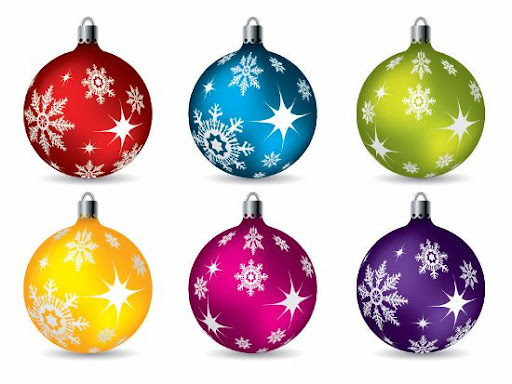 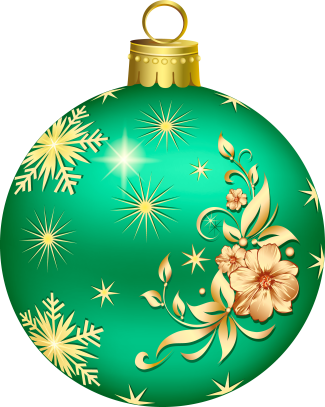 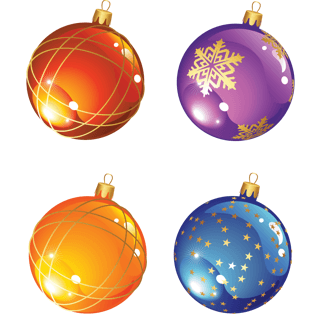 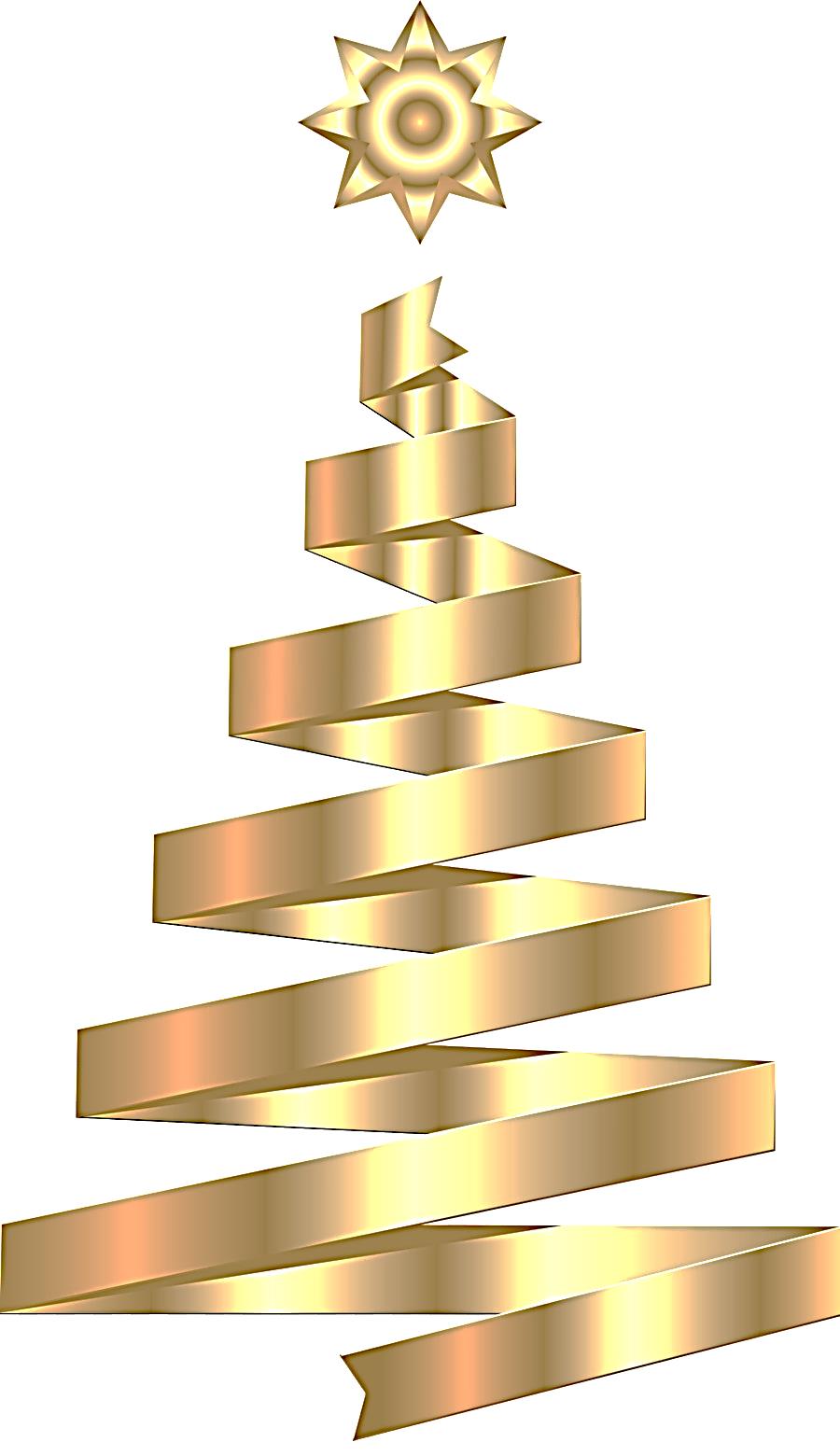 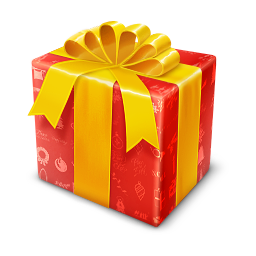 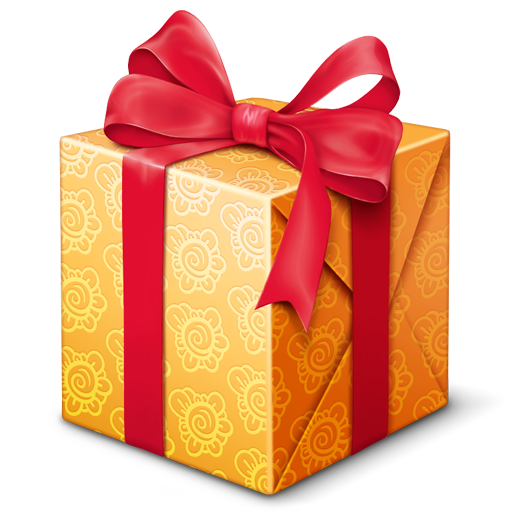 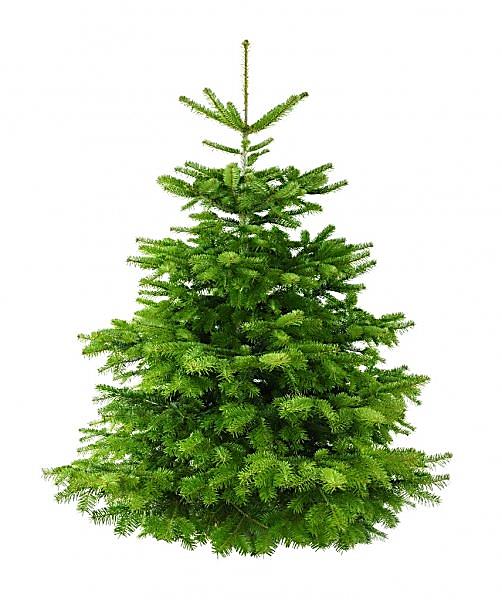 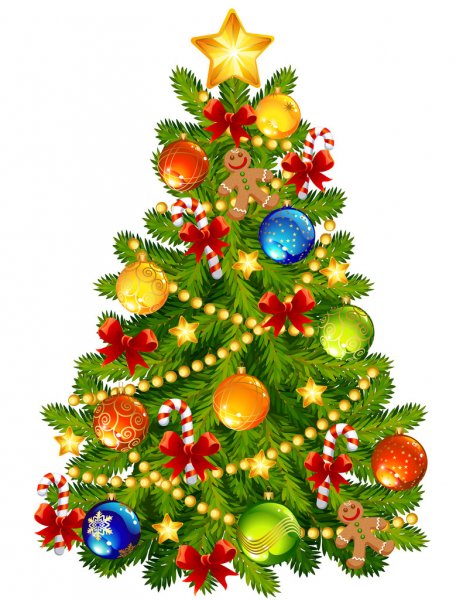 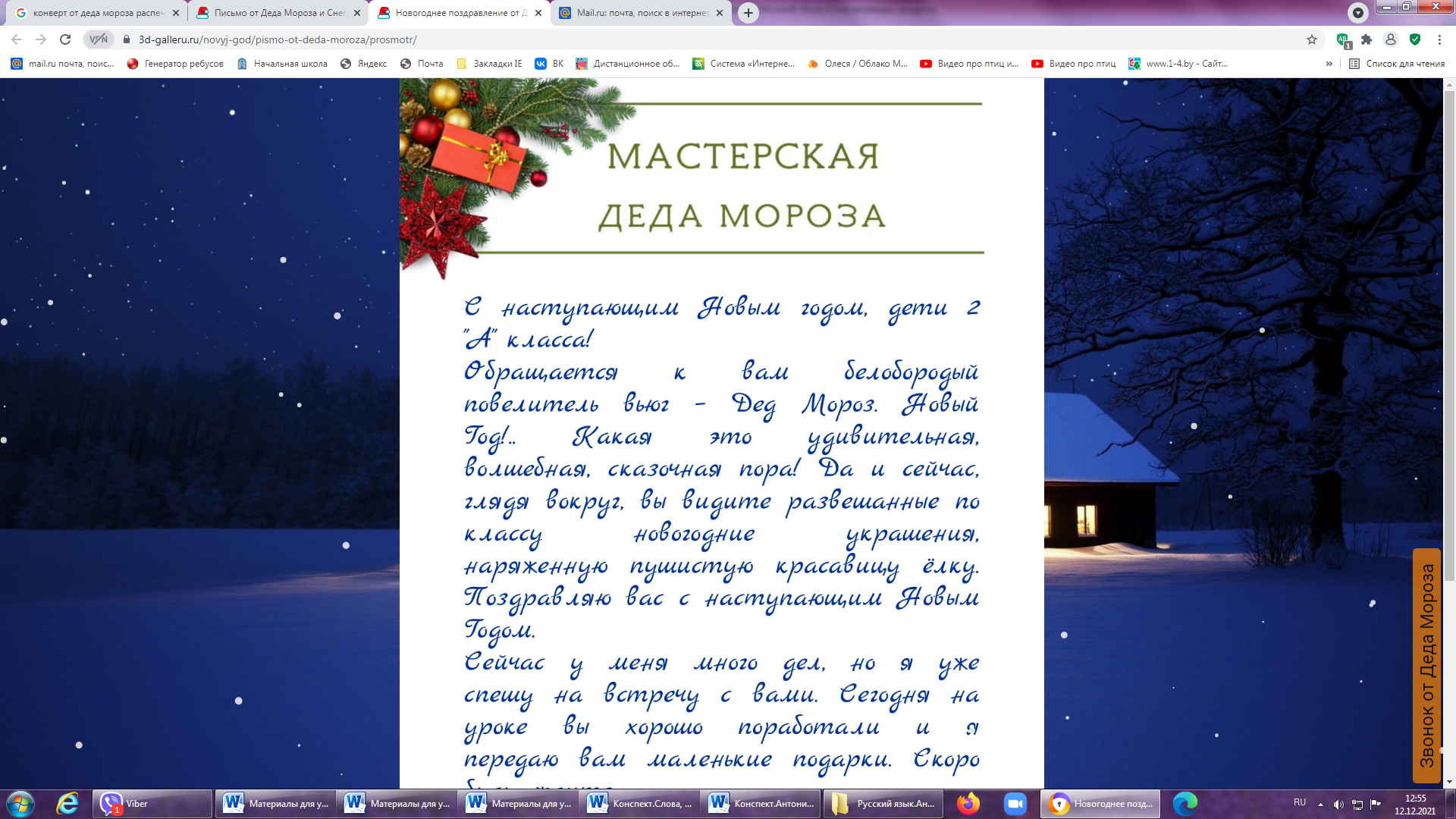 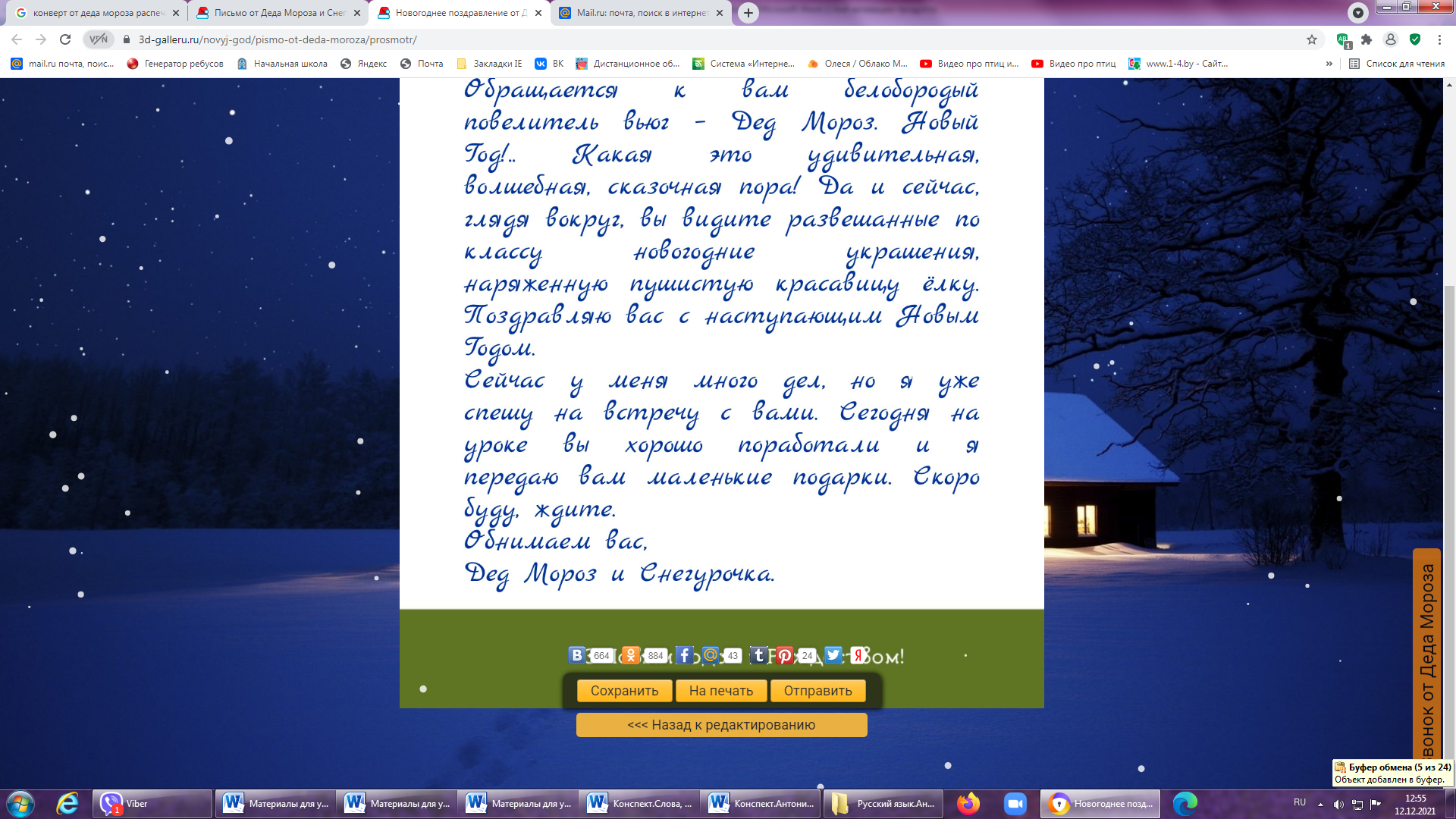 ВЫСОКОТЕМНОЗЛОТИХОНОЧЬХОЛОДНОБЫСТРО1Чистописание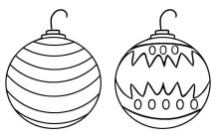 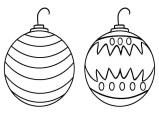 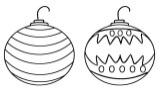 2Упражнение 16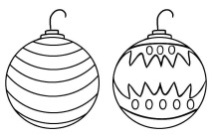 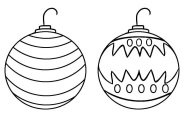 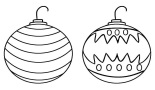 3«Найди свою пару»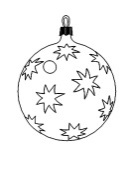 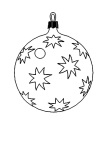 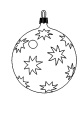 4Задание в парах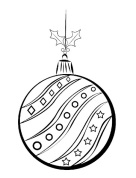 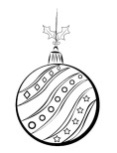 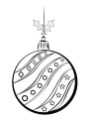 5Задание в группе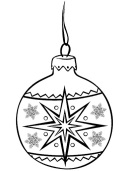 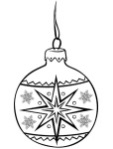 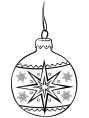 6Самостоятельная работа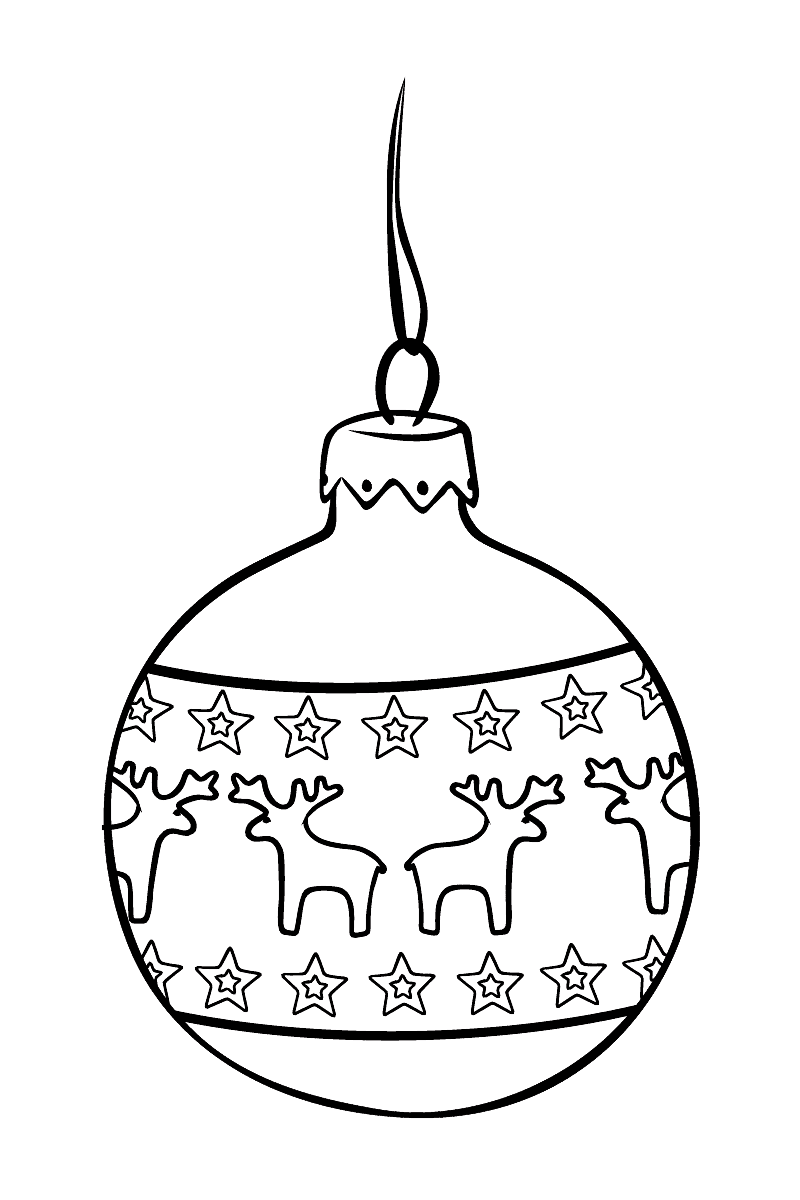 7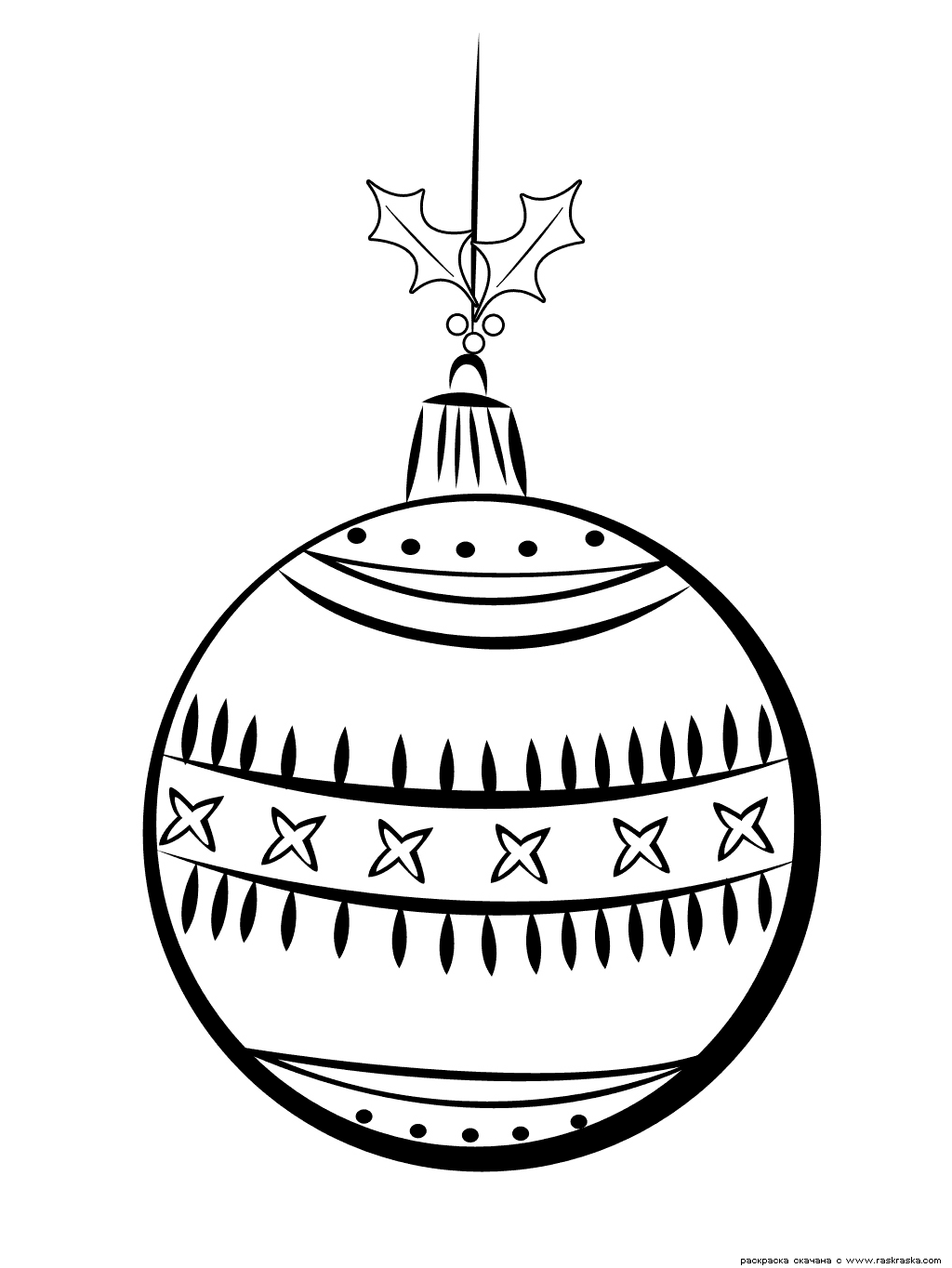 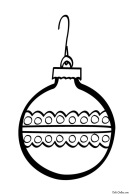 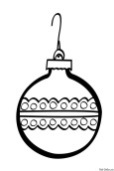 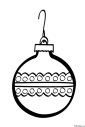 